	N  O  T  I  C  E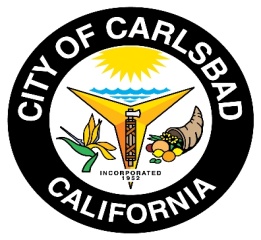 	OF PROPOSED STREET/SERVICE EASEMENT VACATIONPROJECT NAME:	PROJECT ID:		PROPOSED VACATION:	EASEMENT(S) TO BE RESERVED:	REFERENCE:	ENTER MAP NO. OR DRAWING NO.NOTICE IS HEREBY GIVEN that the City Council will hold a hearing on  at 6 p.m. in the council chambers at 1200 Carlsbad Village Drive to hear all persons interested in or objecting to the proposed vacation and to hear evidence offered by such persons.  These vacation proceedings are conducted under Chapter 3, Part 3, Division 9 of the California Streets and Highways Code.City of Community & Economic Development, Land Development Engineering DivisionENTER PROJECT ENGINEER’S NAME, Project EngineerENTER PROJECT ENGINEER’S EMAIL ADDRESS(760) 602-ENTER PROJECT ENGINEER’S EXTENSION